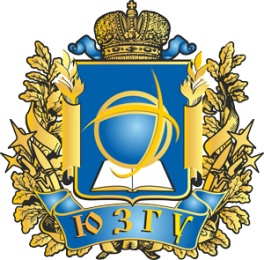 Юго-Западный государственный университет (Россия)Кафедра нанотехнологий, микроэлектроники, общей и прикладной физики, Региональный центр нанотехнологийПриглашает Вас принять участие в работе Международной научно-практической конференции (НТ-02)«ПЕРСПЕКТИВНЫЕ МАТЕРИАЛЫ НАУКИ, ТЕХНОЛОГИЙ И ПРОИЗВОДСТВА»,Конференция состоится 24 мая 2022 годав Юго-Западном государственном университете, г. Курск, РоссияДля участия в конференции приглашаются научно-педагогические работники, докторанты, аспиранты, студенты, работники предприятий, а также все лица, проявляющие интерес к рассматриваемым проблемам.Основные направления работы научно-практической конференции:1.	Перспективные материалы нанотехнологий2.	Лазерные и плазменные технологии3.	Химические технологии получения новых материалов4.	Материалы электроники, микроэлектроники, спинтроники5.	Моделирование процессов получения и свойств новых перспективных материалов6.	Методы и технологии получения и диагностики перспективных наноматериалов и наноструктур.7.	Аналитические системы, оборудование и результаты исследования свойств, структуры и состава перспективных материалов8.	Устойчивые производственные системы и технологии9.	Материалы для машиностроения и приборостроения. Метрология10.	Перспективные материалы для современного производства. Новаторство в производстве.Уникальность статьи для сборника – 60 процентов в системе Антиплагиат. Отчет о проверке должен прилагаться вместе со статьей. Без отчета о проверке статьи на антиплагиат статьи не принимаются. От одного автора не более 3 статей в журнал. Количество авторов в статье не более трех. Каждому участнику будет выслан в электронном виде сборник по итогам конференции с присвоением ISBN и регистрацией в РИНЦ. Отправка сборника в течении 20 дней после даты конференции.Форма участия –онлайн, заочное. Для принятия онлайн участия в конференции необходимо зарегистрироваться по ссылке Подключиться к конференции Zoom 24 мая 2022 11:00 PM МоскваИдентификатор конференции    Код доступа:  Председатель организационного комитета –  Кузько Андрей Евгеньевич, к.ф.-м.н., доцент, заведующий кафедрой нанотехнологий, микроэлектроники, общей и прикладной физики  ЮЗГУ.Контактное лицо: Горохов Александр Анатольевичтел. +7-910-730-82-83, kurskbook@yandex.ruКонференция проводится с целью обмена опытом в решении актуальных проблем инженерных наук, в области разработки и внедрения в производство инновационных технологий, повышения конкурентоспособности выпускаемых изделий, выявления новых стратегических партнеров на внутреннем и международном рынках научно-технической продукции, а также установления деловых контактов представителей промышленности, технических вузов и научно-исследовательских учреждений  регионов России, стран ближнего и дальнего зарубежьяТребования к оформлению материалов:Поля –  с каждой стороны;Шрифт - Times New Roman, кегль 14, межстрочный интервал – одинарный; сноски по тексту, красная строка (отступ) по тексту – .Название статьи - заглавными буквами, жирным шрифтом, выравнивание по центру;ФИО авторов полностью; ученая степень; звание; должность - жирный курсив, по центру. Наименование организации, - курсив, по центру. Образец оформления прикладывается.В конце статьи укажите название секции, Название или шифр научной специальности, по которой предоставлена статья, ФИО получателя полностью, e-mail (ОБЯЗАТЕЛЬНО).почтовый адрес с указанием индекса. Представление статей до 24 мая 2022 года (включительно) в оргкомитет конференции ТОЛЬКО по электронной почте Disclos@yandex.ruМинимальный объем статьи для сборника– 3 страницы текста.Оплата за участие (одна статья), включая один экземпляр сборника журнала в электронном виде, составляет:- Стоимость публикации одной статьи для сборника конференции, объемом 3 страницы  (сборник в электронном виде - 300 рублей. Каждая дополнительная страница – 100 рублей.- Стоимость публикации одной статьи для сборника конференции, объемом 3 страницы  (сборник в электронном виде и бумажном виде -  650 рублей. Каждая дополнительная страница – 100 рублей. Для участников из стран СНГ – бумажная версия сборника 15 долларов одна статья, включая почтовую отправку, дополнительная страница 2 доллара). - Стоимость диплома участника: в электронном виде – 100 рублей, в бумажном виде – 150 рублей, включая стоимость почтовой пересылки. - Стоимость дополнительного  сборника в бумажном варианте – 500 рублей, для участников из стран СНГ – 15 долларов, включая стоимость почтовых расходовПрисвоение одной статье в сборнике  индекса DOI – 300 рублейРеквизиты будут выслано после принятия статьи организационным комитетомОформления статьи для сборника РАЗРАБОТКА МЕТОДИКА ИДЕНТИФИКАЦИИ ПАРАМЕТРОВ МОДЕЛИ ДИНАМИКИ РЕКТИФИКАЦИОННЫХ КОЛОНН Акулова Алла Ивановна, студент(e-mail: ak-vik@mail.ru)Долгова Марина Ивановна, к.т.н., доцент(e-mail: ak-vik@mail.ru)Юго-Западный государственный университет, г.Курск, РоссияВ данной статье раскрываются особенности тактики допроса несовершеннолетних потерпевших на предварительном следствии с учетом процессуальных, тактических и психологических основ его производства в процессе раскрытия и расследования преступлений.Ключевые слова: следственное действие, допрос, тактика допроса, несовершеннолетний.…….Текст статьи….Список литературы1.    ……Akulova Alla Ivanovna, student(e-mail: ak-vik@mail.ru)Southwest state university, Dolgova Marina Ivanovna, Cand.Tech.Sci., associate professorSouthwest state university, FEATURES OF INTERROGATION OF MINORS ON PRELIMINARY INVESTIGATIONAbstract. This article describes the features of the tactics of interrogation of a minor victim at the preliminary investigation with regard to procedural, tactical and psychological bases of its production in the process of disclosure and investigation of crimes.Keywords: investigative action, interrogation, interrogation tactics, imperfectly-year-old.